Anchors Away Parent Bulletin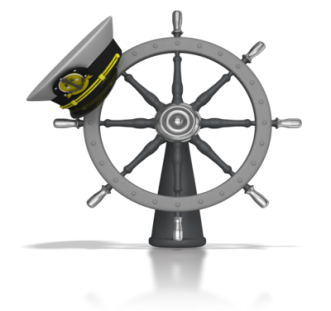 Week of Monday, November 9, 2015PROFICIENCY, POSITIVE RELATIONSHIPS, & PILOT PRIDEUPCOMING EVENTS AT FCEMSNovember 9 – FCMS vs. Hickman County AWAYNovember 10 – Progress Reports Go HomeNovember 10 – Academic Meet at Fulton CityNovember 11 – Veteran’s Day Program at 1:30 in the  FCEMS GymNovember 12 – FCMS vs CCA AWAYNovember 13 – Health Fair for Grades K-5th November 14 – Miss FCHSNovember 16 – Career Fair Grades 5-8 from 8:30-12:00November 17 – Academic Meet at Hickman CountyNovember 17 – FCMS vs. Carlisle HOMENovember 19 – School Board Meeting in FCEMS LibraryNovember 23 – Science FairNovember 23 – GT Field Trip November 24 – Science Fair Awards Program at 2:00 in GymNovember 25-27 – Thanksgiving BreakNovember 30 – FCHS vs. Trigg/Murray HOME THANKS SO MUCH!!!!A BIG THANKS goes out to our Cross Country Coaches:  Rachel Cronin Netz and Jamie Maddie for a successful season.  Our team represented us with Pilot Pride this past weekend.  Many of our runners ran their personal best time at the state meet.  Way to go, Fulton County!!  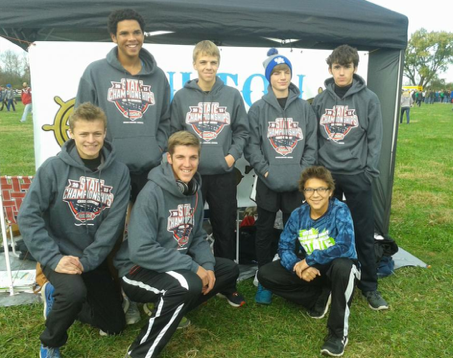 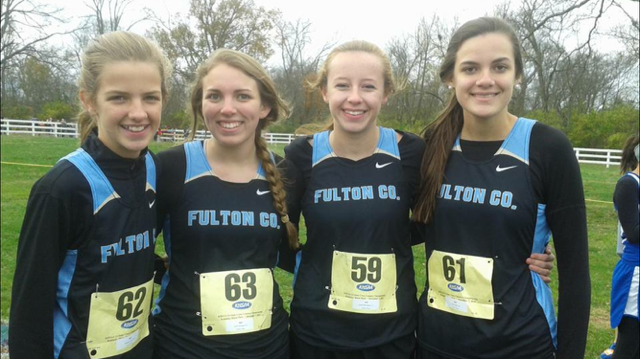 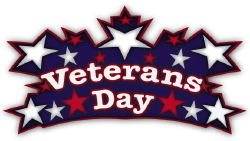 VETERANS DAY PROGRAM Please join us on Wednesday, November 11th as we remember our Veterans who have and are serving our country.  We will have a special program in our gym at 1:30 p.m.  We would love to have the community involved in this program. 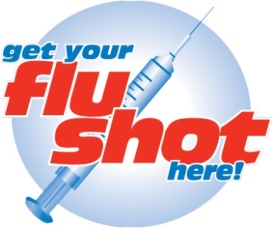 FLU SHOTSThe Purchase District Health Department will be giving FLU SHOTS at the school on November 9th and 19th for those who have turned in their paperwork.  ACADEMIC TEAM SCHEDULE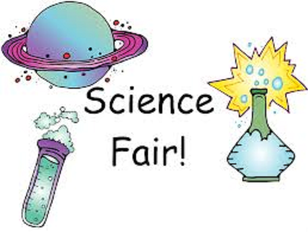 SCIENCE FAIR PROJECTSOur students will be having our Annual Science Fair on Monday, November 23rd.  Students will need to set their projects up that morning.  We will have our Science Fair Awards Program on Tuesday, November 24th at 2:00 p.m.Fulton County AthleticsDATE                  SPORT                        RIVAL                          LOCATION/TIME            CONCESSIONSMon	11/09	MS B 7b8g8b	Hickman Co		Away @ 5:00		--Thu	11/12	MS B 8g8b	CCA			Away @ 5:00		--Tue	11/17	MS B 7b8g8b	Carlisle Co		HOME @ 5:00		HS GIRLS BBALLMon	11/30	HS B GV	Trigg Co		HOME @ 6:00		MS CHEER *Mon	11/30	HS B BV		Murray			HOME @ 7:30		MS CHEER *Tue	12/01	HS B GV/BV	Joppa, IL		Away @ 6:00		--Thu	12/03	MS B 7b8g8b	Fulton City		Away @ 5:00		--Mon	12/07	HS B GV/BV	Peabody, Trenton, TN	Away @ 6:00		--Thu	12/10	HS B GV/BV	Marshall Co		Away @ 6:00		--Sat	12/12	MS B 8g8b	Lake Co, TN		HOME @ 3:00		HS TRACKSat	12/12	HS B GV/BV	Lake Co, TN		HOME @ 6:00		MS TRACKMon	12/14	MS B 7b8b	Reidland		Away @ 5:00		--Tue 	12/15	HS B BJV/BV	Calloway Co		Away @ 6:00		--12/17 – 12/21	HS B BV		Chr Fellowship Tourny	TBATue	12/29	HS B GV	Trigg New Years Tourny	TBAMon	1/04	MS B 7g8g8b	Carlisle Co		Away @ 5:00		--Tue	1/05	HS B BJV/GV/BV	Hickman Co		Away @ 5:00		--Thu	1/07	MS B 7b8b	Reidland		HOME @ 5:00		HS FOOTBALLFri	1/08	HS B GV/BV	Fulton City		Away @ 6:00		--Sat 	1/09	HS B GV/BV	Marshall Co		HOME @ 6:00		MS FOOTBALLMon	1/11	MS B 7g8g8b	Hickman Co(8th Gr Night)	HOME @ 5:00		VOLLEYBALLTue	1/12	HS B BJV/BV	McCracken Co		HOME @ 6:00		SOFTBALLFri	1/15	HS B BJV/GV/BV	Carlisle Co		Away @ 5:00		--1/16 – 1/23	HS B GV/BV	1st Region All ‘A’ Classic	TBATue	1/19	MS B 7g8g8b	Fulton City		HOME @ 5:00		BASEBALLThu	1/21	MS B 7g8g8b	BlackOak@Hornbeak	Away @ 5:00		--Mon	1/25	HS B BJV/GV/BV 	Mayfield		Away @ 5:00		--Thu	1/28	HS B GV/BV	Ballard Memorial	Away @ 6:00		--Fri	1/29	HS B GV/BV	CCA*			HOME @ 6:00		MS GIRLS BBALLTue	2/02	HS B BJV/GV/BV Carlisle Co		HOME @ 5:00		MS BOYS BBALLFri	2/05	HS B BJV/GV/BV Hickman Co		HOME @ 4:30		MS CHEERSat	2/06	HS B GV/BV	Lake Co, TN		Away @ 6:00		--Tue	2/09	HS B GV/BV	CFS			HOME @ 6:00		MS TRACKFri	2/12	HS B GV/BV	Fulton City		HOME @ 6:00		GOLF & CROSS COUNTRYMon 	2/15	HS B GV/BV	Mayfield		HOME @ 6:00		MS FOOTBALLThu	2/18	HS B GV/BV	Ballard Memorial	HOME @ 6:00		SOFTBALLFri	2/19	HS B GV/BV	Graves Co		Away @ 6:00		--2/22 – 2/26	HS B GV/BV	1st District Tourny	TBA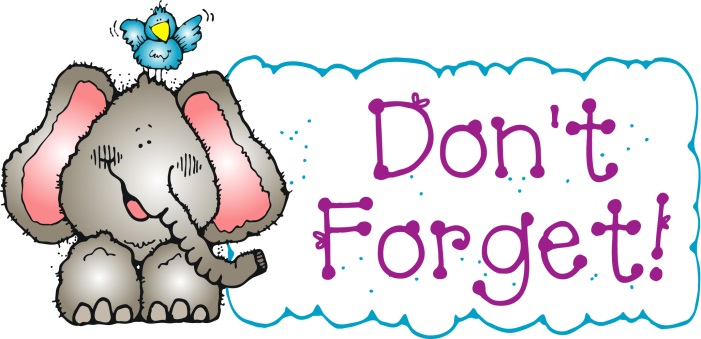 -Progress Reports will come home on Tuesday, November 10th!-Veteran’s Day Program will be on Wednesday, November 11th!-Science Fair is coming up . . . start working on your project!Fulton County Elementary/Middle School will focus students on educational success by teaching them to cooperate, accept responsibility, respect others, expect excellence, and become life-long learners.FCEMS CARES!DATEHOST (TEAM 1)TEAM 2TEAM 3Tuesday, Nov. 10Fulton CityFulton CountyCarlisle CountyTuesday, Nov. 17Hickman CountyFulton County